POŘÁDÁ  2.4.2016 od 14.00  VELIKONOČNÍ TURNAJ V PRŠÍ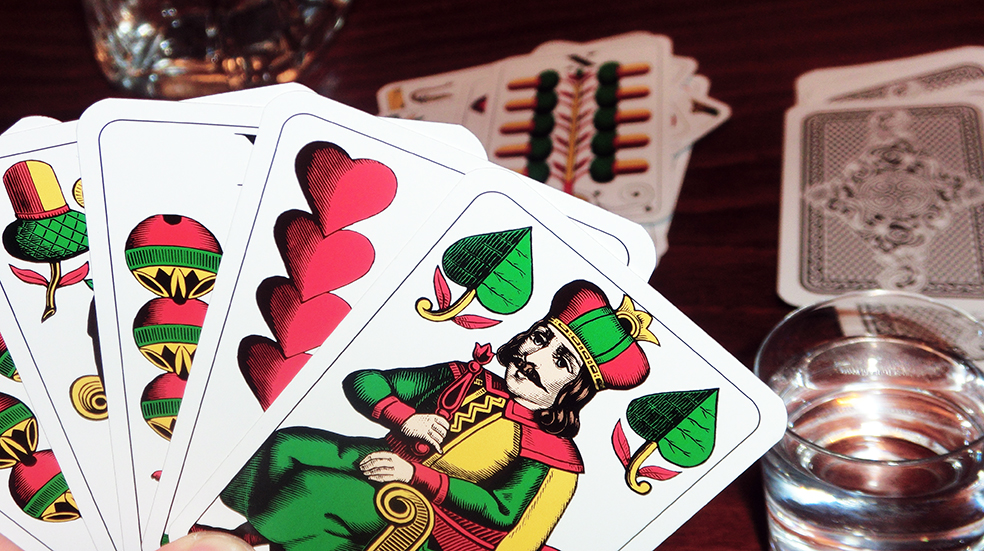   HRAJE SE O HODNOTNÉ CENY               Startovné 150Kč v ceně guláš a pivo             Informace:tel.728067639,e-mail:hospodalodin@seznam.cz